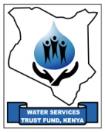 WATER SECTOR TRUST FUNDUp-scaling Basic Sanitation for the Urban Poor (UBSUP)Day 2: The Detailed Project Work Plan ACTIVITY:   The Detailed Project Work Plan can be presented by the presenterThe main objective of this activity to to ensure that the Social Animators (Sanitation Marketers) and the County Resident Monitors are aware of the importance of preparing a Detailed Project Work Plan and that they know that their activities form part of a (larger) project Social Animators should understand that a successful project requires the careful coordination of all project activities and the active participation of many stakeholdersRequired documents (to be given to the participants as handouts):The Project Task Team and the Detailed Project Work PlanExample of the Detailed Project Work Plan_______________________________________________Training Programme for Sanitation Marketers